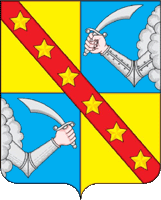 Администрация муниципального образования сельское поселение «Чертолино» Ржевского района  Тверской областиП О С Т А Н О В Л Е Н И Е15.02.2019г.                                                                                                                              № 8О предоставлении Виноградовой Е.А.,Виноградову С.В., Виноградову Е.С.,Виноградову М.С., Виноградову П.С., земельного участка в д.Мнякино сельского поселения «Хорошево» Ржевского района в собственностьРуководствуясь Законом Тверской области «О бесплатном предоставлении гражданам, имеющим трех и более детей, земельных участков на территории Тверской области», № 75-ЗО от 07.12.2011г., Положением о порядке бесплатного предоставления гражданам, имеющим трех и более детей, земельных участков на территории МО сельское поселение «Чертолино» Ржевского района Тверской области, утвержденным решением Совета депутатов МО сельское поселение «Чертолино» Ржевского района Тверской области № 50-1 от 14.10.2015 года, рассмотрев заявление Виноградовой Е.А. действующей за себя и от имени малолетних детей о предоставлении в собственность земельного участка, расположенного в д.Мнякино сельского поселения «Хорошево» Ржевского района, ПОСТАНОВЛЯЮ:	1.Предоставить в общую долевую собственность (в равных долях) земельный участок с кадастровым номером 69:27:0000032:1553, категория земель: земли населенных пунктов, с видом разрешенного использования – для индивидуального жилищного строительства, площадью 1500 кв.м., адрес объекта: Местоположение установлено относительно ориентира, расположенного в границах участка. Почтовый адрес ориентира: Тверская область, Ржевский район, с/п «Хорошево», д.Мнякино, следующим гражданам: - Виноградовой Елене Александровне, проживающей: Тверская область, Ржевский район, д.Звягино, ул.Центральная, д.30, кв.6, доля в праве 1/5;- Виноградову Сергею Владимировичу, проживающему: Тверская область, Ржевский район, д.Звягино, ул.Центральная, д.30, кв.6, доля в праве 1/5;- Виноградову Павлу Сергеевичу, проживающему: Тверская область, Ржевский район, д.Звягино, ул.Центральная, д.30, кв.6, доля в праве 1/5;- Виноградову Егору Сергеевичу, проживающему: Тверская область, Ржевский район, д.Звягино, ул.Центральная, д.30, кв.6, доля в праве 1/5;- Виноградову Максиму Сергеевичу, проживающему: Тверская область, Ржевский район, д.Звягино, ул.Центральная, д.30, кв.6, доля в праве 1/5.2.Обязать Виноградову Е.А., Виноградова С.В., Виноградова П.С., Виноградова Е.С., Виноградова М.С.:- использовать земельный участок в соответствии с целевым назначением с соблюдением земельного и природоохранного законодательства. Глава сельского поселения «Чертолино»                                                         Ржевского района                                                                                                        А.В.Святой